	2024   年  九寨沟县吉祥物 设计征集大赛报名表姓名：                     性别：                          年龄：姓名：                     性别：                          年龄：姓名：                     性别：                          年龄：姓名：                     性别：                          年龄：姓名：                     性别：                          年龄：毕业学校名称：                                 专业：毕业学校名称：                                 专业：毕业学校名称：                                 专业：毕业学校名称：                                 专业：毕业学校名称：                                 专业：通讯地址：                                   邮编：通讯地址：                                   邮编：通讯地址：                                   邮编：通讯地址：                                   邮编：通讯地址：                                   邮编：联系电话：                                e-mail：联系电话：                                e-mail：联系电话：                                e-mail：联系电话：                                e-mail：联系电话：                                e-mail：身份证件类型：                        号码：身份证件类型：                        号码：身份证件类型：                        号码：身份证件类型：                        号码：身份证件类型：                        号码：参赛作品件数、标题及设计内容：参赛作品件数、标题及设计内容：参赛作品件数、标题及设计内容：参赛作品件数、标题及设计内容：参赛作品件数、标题及设计内容：参赛作品作者：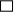 本人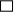 本人与                                等      人。曾获奖励、荣誉：曾获奖励、荣誉：曾获奖励、荣誉：曾获奖励、荣誉：曾获奖励、荣誉：主要创作者简历：主要创作者简历：主要创作者简历：主要创作者简历：主要创作者简历：承诺人知晓并接受 2024 年九寨沟县吉祥物 设计征集大赛相关规定，谨作出以下参赛承诺：1 、 承诺人保证对其参加  2024年九寨沟县吉祥物设计征集大赛 （简称“大赛 ”）的参赛作品（简称“参赛作品 ”）拥有充分、完全、排他的著作权。2 、 承诺人不得在参赛作品中以任何形式违反中华人民共和国法律法规，侵犯国家民族感情、宗教信仰及公众品位。3 、 如承诺人因参与本次大赛而导致大赛组委会面临任何第三方的索赔、诉讼或仲裁等要求，或使大赛组委会因此而遭受任何名誉、声誉或经济上的直接或间接的损失，均由承诺人负责。全体参赛作者（单位）签名或印章：                           填表时间：     年   月    日承诺人知晓并接受 2024 年九寨沟县吉祥物 设计征集大赛相关规定，谨作出以下参赛承诺：1 、 承诺人保证对其参加  2024年九寨沟县吉祥物设计征集大赛 （简称“大赛 ”）的参赛作品（简称“参赛作品 ”）拥有充分、完全、排他的著作权。2 、 承诺人不得在参赛作品中以任何形式违反中华人民共和国法律法规，侵犯国家民族感情、宗教信仰及公众品位。3 、 如承诺人因参与本次大赛而导致大赛组委会面临任何第三方的索赔、诉讼或仲裁等要求，或使大赛组委会因此而遭受任何名誉、声誉或经济上的直接或间接的损失，均由承诺人负责。全体参赛作者（单位）签名或印章：                           填表时间：     年   月    日承诺人知晓并接受 2024 年九寨沟县吉祥物 设计征集大赛相关规定，谨作出以下参赛承诺：1 、 承诺人保证对其参加  2024年九寨沟县吉祥物设计征集大赛 （简称“大赛 ”）的参赛作品（简称“参赛作品 ”）拥有充分、完全、排他的著作权。2 、 承诺人不得在参赛作品中以任何形式违反中华人民共和国法律法规，侵犯国家民族感情、宗教信仰及公众品位。3 、 如承诺人因参与本次大赛而导致大赛组委会面临任何第三方的索赔、诉讼或仲裁等要求，或使大赛组委会因此而遭受任何名誉、声誉或经济上的直接或间接的损失，均由承诺人负责。全体参赛作者（单位）签名或印章：                           填表时间：     年   月    日承诺人知晓并接受 2024 年九寨沟县吉祥物 设计征集大赛相关规定，谨作出以下参赛承诺：1 、 承诺人保证对其参加  2024年九寨沟县吉祥物设计征集大赛 （简称“大赛 ”）的参赛作品（简称“参赛作品 ”）拥有充分、完全、排他的著作权。2 、 承诺人不得在参赛作品中以任何形式违反中华人民共和国法律法规，侵犯国家民族感情、宗教信仰及公众品位。3 、 如承诺人因参与本次大赛而导致大赛组委会面临任何第三方的索赔、诉讼或仲裁等要求，或使大赛组委会因此而遭受任何名誉、声誉或经济上的直接或间接的损失，均由承诺人负责。全体参赛作者（单位）签名或印章：                           填表时间：     年   月    日承诺人知晓并接受 2024 年九寨沟县吉祥物 设计征集大赛相关规定，谨作出以下参赛承诺：1 、 承诺人保证对其参加  2024年九寨沟县吉祥物设计征集大赛 （简称“大赛 ”）的参赛作品（简称“参赛作品 ”）拥有充分、完全、排他的著作权。2 、 承诺人不得在参赛作品中以任何形式违反中华人民共和国法律法规，侵犯国家民族感情、宗教信仰及公众品位。3 、 如承诺人因参与本次大赛而导致大赛组委会面临任何第三方的索赔、诉讼或仲裁等要求，或使大赛组委会因此而遭受任何名誉、声誉或经济上的直接或间接的损失，均由承诺人负责。全体参赛作者（单位）签名或印章：                           填表时间：     年   月    日备注：请用楷书填写，确保字迹清楚备注：请用楷书填写，确保字迹清楚备注：请用楷书填写，确保字迹清楚备注：请用楷书填写，确保字迹清楚备注：请用楷书填写，确保字迹清楚